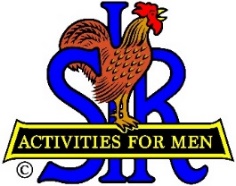 SIR State Bowling CommitteeSir Dan Weller, Chairman925-935-5510    dweller@astound.netSIR STATE BOWLING COMMITTEEGENERAL MEETING (ZOOM)10:00 AM Saturday, February 4, 2023 AGENDA10:00 -	OPENING REMARKS - Sir Dan Weller, Chairman	Welcome, Flag Salute, Review/Approve Agenda10:10 -	SECRETARY’S REPORT – Sir Gary Kaufmann, Secretary	Review/Approve Prior Meeting10:20 -	TREASURER’S REPORT – Sir Larry Mustain, Treasurer	Review/Approve Current Financial Report 10:50 -	POLICY ADVISOR – SIR John Manahan 	Status of the Bowling By-Laws and Rules, 11:00 -	OPERATIONS ADVISOR– Sir Ray DiBasilio	Status of the Tournament Operations. 	Discuss the current status of the 10+ (ten pins over USBC average) rule 11:15 -	Questions and comments from the Tournament Managers and Bowling Activity Chairmen11:25 -	NEW BUSINESS – Sir Dan Weller	Looking for a New Web Manager11:40 -	OLD BUSINESS – Sir Dan Weller11:55 -	CLOSING REMARKS – Sir Dan Weller	Next meeting (General Committee) – 10:00 AM Saturday May 6, 202312:00 -	ADJOURN		